РЕСПУБЛИКА КРЫМРАЗДОЛЬНЕНСКИЙ РАЙОНКОВЫЛЬНОВСКИЙ СЕЛЬСКИЙ СОВЕТ13 заседание 2 созываРЕШЕНИЕ  02 июня     2020 г.                           с. Ковыльное                                      № 84О внесении изменений в решение Ковыльновского сельского совета от 10 декабря 2019 г. № 42 «Об    утверждении Положения о бюджетном процессе в муниципальном образовании Ковыльновское  сельское поселение Раздольненского района Республики Крым»      Рассмотрев  протест Прокуратуры Раздольненского района от 20.05.2020 № 39-2020/Прдп46-20-120350020, в целях приведения в соответствие с действующим законодательством муниципального правового акта, в соответствии с Бюджетным кодексом Российской Федерации, Федеральным законом от 06.10.2003 № 131-ФЗ  «Об общих принципах организации местного самоуправления в Российской Федерации», руководствуясь Уставом муниципального образования Ковыльновское сельское поселение Раздольненского района Республики Крым  Ковыльновский сельский советР Е Ш И Л :1.Внести следующие изменения в решение Ковыльновского сельского совета Раздольненского района Республики Крым от 10 декабря 2019 г. № 42 «Об        утверждении      Положения о бюджетном процессе в муниципальном образовании Ковыльновское  сельское поселение Раздольненского района Республики Крым»:1.1. Приостановить до 1 января 2021 года действие следующих норм Положения:- Пункта 2 статьи 20 Положения;- Пункта 1 статьи 23 Положения;- Пункта 3 статьи 33 Положения в части сроков;- Пункта 1 статьи 34 Положения в части сроков.     2. Обнародовать данное решение   на информационных стендах населенных пунктов Ковыльновского сельского поселения  и на официальном сайте Администрации в сети Интернет (http://kovilnovskoe-sp.ru/).    3.  Настоящее решение вступает в силу с момента обнародования.    4. Контроль за выполнением настоящего решения возложить на комиссию Ковыльновского сельского совета по бюджету, налогам, муниципальной собственности, земельным и имущественным отношениям, социально-экономическому развитию, законности, правопорядку, служебной этике.        Председатель Ковыльновского сельского       совета- глава Администрации       Ковыльновского  сельского поселения                                             Ю.Н. Михайленко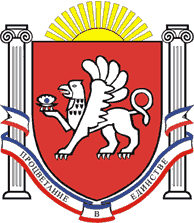 